Decenio de las personas con discapacidad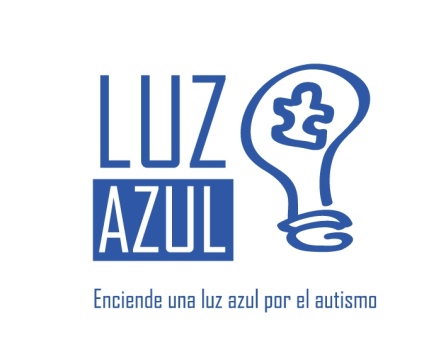 Lima, 13  de Marzo  de 2016PUNTO VISUAL, DIARIO EL COMERCIO, PUCP, UPSJB, SKR, HIRAOKA, PERU RUNNERS, METSO Y MAS DE 35 RESTAURANTES, SE SUMAN A LA CAMAPAÑA “PONTE LOS ZAPATOS AZULES” A FAVOR DE LAS PERSONAS CON AUTISMO EN EL PERU.Este 02 de abril, Día Mundial de la Concienciación sobre el autismo, el Perú entero se pondrá los zapatos azules del autismo en el marco de la campaña LUZ AZUL 2016 que organiza la asociación SOY AUTISTA Y QUÉ!En el evento central de LUZ AZUL, que se desarrollará en el Parque Circuito Mágico del Agua desde las 18 horas del 02 de abril, participarán figuras públicas que acompañaron la campaña a lo largo de estos meses, como Gigi Mitre, Rodrigo Gonzales, Ismael La Rosa, July Pinedo, Mario Hart, Cindy Díaz, José María “Chema” Salcedo, Ricardo Gómez, Valia Barak, Leyla Chihuán, Joanna Boloña, Manolo Rojas, Jeannet Barboza, AndynSane, Cedric, entre otros.En el marco del Día Mundial de Concienciación sobre el Autismo, empresas solidarias de la talla como Punto Visual y Diario El Comercio, se unen a la campaña “Ponte los Zapatos Azules” a favor de las miles de familias que viven con el autismo en el Perú.En el marco de la campaña LUZ AZUL 2016 que organiza la Asociación SOY AUTISTA Y QUÉ!, se realizará el EVENTO CENTRAL para celebrar el DÍA MUNDIAL DE LA CONCIENCIACIÓN SOBRE EL AUTISMO, en el PARQUE CIRCUITO MAGICO DEL AGUA ubicado en el Cercado de Lima, el mismo que se iluminará de azul desde las 18:00 horas del 02 de abril.Simultáneamente, más de 50 estructuras emblemáticas de todo el país se iluminarán de azul para celebrar el día del autismo. Entre estas destacan: Palacio de Gobierno, Municipalidad de Lima, Congreso de la República, Ministerios de Educación, Trabajo, de la Mujer y Salud, Cristo del Pacífico, Cruz del Cerro San Cristóbal, Huaca Pucllana, Nuevo Puente Villena, Real Felipe, La Casa de la Cultura en  San Isidro, Estadio Nacional, Palacio de Justicia, BCP, Edelnor, Adex, Diario El Comercio, Jockey Plaza,  entre muchas otras entidades públicas y empresas, que son parte de las más de 1500 estructuras que se iluminan en el mundo en más de 180  países.Durante el evento, en el que se entregará un pedido al Estado para la construcción de centros de intervención en  autismo a una autoridad del gobierno, se han previsto números musicales y la participación de los voceros que acompañaron la campaña LUZ AZUL a lo largo de estos meses, se hará el pedido para que los candidatos a la Presidencia de la República, se pongan los zapatos azules del autismo y vivan una experiencia cercana con una persona con TEA.Los objetivos principales de la campaña LUZ AZUL 2016 son lograr la  implementación del Plan Nacional TEA, que deviene de Reglamentación de la Ley 30150, Ley de Protección de las personas con Trastorno del Espectro Autista (TEA), promulgada el 08 de enero de 2014 y el compromiso del Estado para que se concrete la construcción de dos centros de Diagnóstico e Intervención en autismo en el país.El evento central de LUZ AZUL se desarrolla luego de una serie de actividades enfocadas en lograr la inclusión en la sociedad de las personas con autismo en el país, a través de la concienciación, el llamado de atención respecto a esta condición y la participación directa de estas personas en actividades poco frecuentes para ellas. Soy Autista y Que!, realiza 16 Talleres Gratuitos al año, dirigidos a padres y profesores; 40 jornadas de arte en diferentes centros especiales a nivel nacional, en el marco del Concurso Nacional de Pintura “Soy Como Tú”; 12 Exposiciones de arte con obras del concurso de pintura; más de 150 charlas de sensibilización en colegios y Omapeds; búsqueda de niños con autismo perdidos y la campaña Luz Azul por el autismo entre otras actividades al año. Una de cada 68 personas nace con autismo por lo que su inclusión es una urgencia social. Del mismo modo, en el mundo, los casos de niños con autismo, superan el número de casos de cáncer, sida y diabetes pediátricos en conjunto. Los objetivos principales de la campaña PONTE LOS ZAPATOS AZULES – LUZ AZUL 2016 son lograr la creación del Plan Nacional TEA y el compromiso del Estado para que se concrete la construcción de centros de Diagnóstico e Intervención en autismo en el país.El apoyo de la empresa privada es sumamente importante para poder lograr nuestros objetivosDía: Sanado 02  de abril de 2016Hora de concentración: 6:00 amParque Circuito Mágico del Agua- Agradecemos de antemano su presencia y difusión. –ATENTAMENTEDIRECCIÓN SAYQ Teléfono: 989132475Correo: direccion@soyautistayque.org 